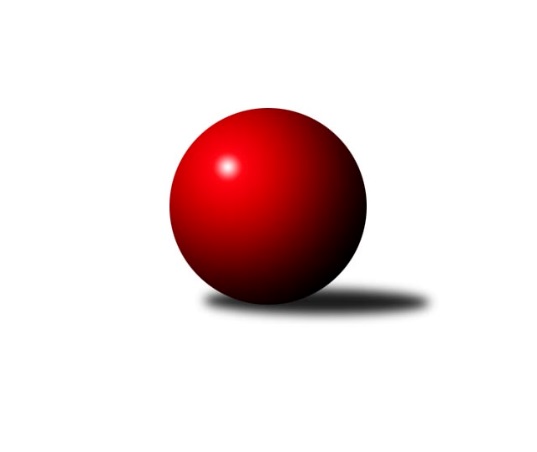 Č.3Ročník 2016/2017	24.9.2016Nejlepšího výkonu v tomto kole: 3259 dosáhlo družstvo: TJ Rostex Vyškov ˝A˝2. KLZ B 2016/2017Výsledky 3. kolaSouhrnný přehled výsledků:TJ Rostex Vyškov ˝A˝	- KK Mor.Slávia Brno	6:2	3259:3039	14.0:10.0	24.9.TJ Jiskra Nová Bystřice	- KK Vyškov˝B˝	6:2	3044:2773	15.5:8.5	24.9.KK Zábřeh	- HKK Olomouc	7:1	3228:2975	17.0:7.0	24.9.TJ Sokol Vracov	- KK PSJ Jihlava	5:3	3149:3140	11.0:13.0	24.9.SK Baník Ratiškovice	- TJ Sokol Luhačovice	2:6	3083:3108	9.0:15.0	24.9.Tabulka družstev:	1.	TJ Jiskra Nová Bystřice	3	3	0	0	18.0 : 6.0 	44.0 : 28.0 	 3158	6	2.	KK Zábřeh	3	3	0	0	18.0 : 6.0 	40.5 : 31.5 	 3090	6	3.	TJ Rostex Vyškov ˝A˝	3	3	0	0	16.0 : 8.0 	39.0 : 33.0 	 3163	6	4.	KC Zlín	2	2	0	0	11.0 : 5.0 	26.5 : 21.5 	 3060	4	5.	TJ Sokol Luhačovice	3	2	0	1	14.0 : 10.0 	39.0 : 33.0 	 3052	4	6.	SK Baník Ratiškovice	2	1	0	1	8.0 : 8.0 	23.0 : 25.0 	 3103	2	7.	TJ Sokol Vracov	3	1	0	2	9.0 : 15.0 	32.0 : 40.0 	 3073	2	8.	HKK Olomouc	2	0	0	2	4.0 : 12.0 	17.5 : 30.5 	 2930	0	9.	KK PSJ Jihlava	3	0	0	3	8.0 : 16.0 	33.5 : 38.5 	 3138	0	10.	KK Mor.Slávia Brno	3	0	0	3	7.0 : 17.0 	34.5 : 37.5 	 3041	0	11.	KK Vyškov˝B˝	3	0	0	3	7.0 : 17.0 	30.5 : 41.5 	 2903	0Podrobné výsledky kola:	 TJ Rostex Vyškov ˝A˝	3259	6:2	3039	KK Mor.Slávia Brno	Lenka Wognitschová	162 	 140 	 134 	139	575 	 4:0 	 431 	 97	109 	 118	107	Martina Hájková	Zuzana Štěrbová	132 	 117 	 124 	141	514 	 0:4 	 569 	 145	136 	 133	155	Ilona Olšáková	Michaela Kouřilová	111 	 146 	 143 	149	549 	 3:1 	 476 	 104	122 	 145	105	Lenka Kričinská	Monika Anderová	145 	 133 	 139 	136	553 	 4:0 	 492 	 110	131 	 131	120	Pavlína Březinová	Jana Vejmolová	123 	 144 	 151 	134	552 	 3:1 	 515 	 133	136 	 123	123	Jitka Žáčková	Lucie Trávníčková	125 	 137 	 123 	131	516 	 0:4 	 556 	 131	142 	 137	146	Romana Sedlářovározhodčí: Nejlepší výkon utkání: 575 - Lenka Wognitschová	 TJ Jiskra Nová Bystřice	3044	6:2	2773	KK Vyškov˝B˝	Iva Molová	111 	 142 	 134 	141	528 	 4:0 	 388 	 97	98 	 98	95	Vladimíra Kyprová	Gabriela Filakovská	126 	 131 	 121 	132	510 	 3:1 	 466 	 131	117 	 105	113	Jitka Usnulová	Michaela Běhounová	109 	 141 	 122 	127	499 	 1.5:2.5 	 528 	 121	133 	 147	127	Jana Kovářová	Veronika Baudyšová	128 	 140 	 148 	127	543 	 3:1 	 466 	 114	111 	 113	128	Jana Kurialová	Lucie Vrecková	140 	 123 	 116 	131	510 	 3:1 	 462 	 120	118 	 117	107	Milana Alánová	Veronika Pýchová	96 	 123 	 133 	102	454 	 1:3 	 463 	 104	134 	 98	127	Radka Suchomelovározhodčí: Nejlepší výkon utkání: 543 - Veronika Baudyšová	 KK Zábřeh	3228	7:1	2975	HKK Olomouc	Dana Wiedermannová	126 	 134 	 136 	130	526 	 3:1 	 491 	 115	139 	 125	112	Kateřina Bajerová	Lenka Kubová	146 	 124 	 145 	123	538 	 4:0 	 455 	 118	113 	 117	107	Marie Chmelíková	Olga Ollingerová	115 	 146 	 121 	132	514 	 2:2 	 517 	 129	130 	 132	126	Andrea Tatoušková	Romana Švubová	148 	 125 	 144 	146	563 	 3:1 	 510 	 120	141 	 120	129	Hana Kropáčová	Jitka Killarová	141 	 132 	 131 	136	540 	 2:2 	 521 	 123	136 	 141	121	Hana Malíšková	Lenka Horňáková	145 	 131 	 136 	135	547 	 3:1 	 481 	 115	132 	 115	119	Jaroslava Havranovározhodčí: Nejlepší výkon utkání: 563 - Romana Švubová	 TJ Sokol Vracov	3149	5:3	3140	KK PSJ Jihlava	Veronika Presová *1	124 	 131 	 97 	100	452 	 1:3 	 525 	 123	135 	 123	144	Eva Rosendorfská	Marie Býčková	137 	 141 	 134 	121	533 	 3:1 	 489 	 98	127 	 130	134	Karolína Derahová	Monika Niklová	139 	 115 	 131 	133	518 	 2:2 	 495 	 143	122 	 106	124	Lenka Habrová	Hana Beranová	130 	 130 	 145 	150	555 	 1:3 	 542 	 138	135 	 146	123	Petra Dočkalová	Mariana Kreuzingerová	122 	 145 	 144 	142	553 	 2:2 	 558 	 129	136 	 153	140	Šárka Dvořáková	Jitka Šimková	126 	 127 	 126 	159	538 	 2:2 	 531 	 151	141 	 117	122	Simona Matulovározhodčí: střídání: *1 od 91. hodu Klára TrojanováNejlepší výkon utkání: 558 - Šárka Dvořáková	 SK Baník Ratiškovice	3083	2:6	3108	TJ Sokol Luhačovice	Martina Šupálková	135 	 150 	 134 	139	558 	 3:1 	 512 	 139	137 	 120	116	Andrea Katriňáková	Marie Kobylková	131 	 131 	 132 	125	519 	 1:3 	 575 	 167	133 	 128	147	Šárka Nováková	Tereza Hykšová	124 	 115 	 155 	136	530 	 2:2 	 513 	 142	116 	 133	122	Monika Hubíková	Sára Zálešáková	133 	 127 	 136 	114	510 	 1:3 	 495 	 135	136 	 104	120	Hana Konečná	Denisa Lučanová *1	107 	 125 	 94 	120	446 	 1:3 	 479 	 116	128 	 121	114	Lenka Menšíková	Jana Mačudová	130 	 134 	 133 	123	520 	 1:3 	 534 	 138	152 	 118	126	Ludmila Pančochovározhodčí: střídání: *1 od 71. hodu Jana MackováNejlepší výkon utkání: 575 - Šárka NovákováPořadí jednotlivců:	jméno hráče	družstvo	celkem	plné	dorážka	chyby	poměr kuž.	Maximum	1.	Lenka Wognitschová 	TJ Rostex Vyškov ˝A˝	570.33	367.7	202.7	3.3	1/1	(584)	2.	Šárka Dvořáková 	KK PSJ Jihlava	563.33	385.7	177.7	5.7	3/3	(588)	3.	Martina Šupálková 	SK Baník Ratiškovice	559.50	373.0	186.5	2.5	2/2	(561)	4.	Šárka Nováková 	TJ Sokol Luhačovice	559.00	366.3	192.7	4.0	3/3	(575)	5.	Jitka Šimková 	TJ Sokol Vracov	555.00	372.5	182.5	3.8	2/2	(571)	6.	Romana Švubová 	KK Zábřeh	544.75	369.8	175.0	3.5	2/2	(563)	7.	Tereza Hykšová 	SK Baník Ratiškovice	543.00	367.0	176.0	5.5	2/2	(556)	8.	Mariana Kreuzingerová 	TJ Sokol Vracov	542.50	365.5	177.0	3.5	2/2	(553)	9.	Petra Dočkalová 	KK PSJ Jihlava	541.67	355.3	186.3	1.7	3/3	(554)	10.	Michaela Kouřilová 	TJ Rostex Vyškov ˝A˝	538.50	378.0	160.5	6.5	1/1	(549)	11.	Lucie Vrecková 	TJ Jiskra Nová Bystřice	536.75	370.3	166.5	7.5	2/2	(559)	12.	Jana Vejmolová 	TJ Rostex Vyškov ˝A˝	533.00	360.7	172.3	8.0	1/1	(552)	13.	Iva Molová 	TJ Jiskra Nová Bystřice	532.50	374.5	158.0	5.3	2/2	(546)	14.	Romana Sedlářová 	KK Mor.Slávia Brno	530.67	360.7	170.0	4.7	3/3	(556)	15.	Lenka Kubová 	KK Zábřeh	529.50	364.5	165.0	5.0	2/2	(538)	16.	Jana Kovářová 	KK Vyškov˝B˝	529.33	357.0	172.3	8.7	3/3	(556)	17.	Bohdana Jankových 	KC Zlín	528.50	354.0	174.5	7.0	2/2	(535)	18.	Gabriela Filakovská 	TJ Jiskra Nová Bystřice	527.50	351.0	176.5	5.3	2/2	(535)	19.	Zuzana Štěrbová 	TJ Rostex Vyškov ˝A˝	527.33	353.7	173.7	6.7	1/1	(536)	20.	Eva Rosendorfská 	KK PSJ Jihlava	526.33	355.7	170.7	7.3	3/3	(536)	21.	Michaela Běhounová 	TJ Jiskra Nová Bystřice	524.75	360.0	164.8	8.3	2/2	(550)	22.	Ilona Olšáková 	KK Mor.Slávia Brno	523.67	360.7	163.0	13.0	3/3	(569)	23.	Dana Wiedermannová 	KK Zábřeh	522.75	357.8	165.0	2.5	2/2	(527)	24.	Jitka Killarová 	KK Zábřeh	520.75	350.8	170.0	1.8	2/2	(553)	25.	Jitka Žáčková 	KK Mor.Slávia Brno	520.00	353.0	167.0	8.0	2/3	(525)	26.	Monika Tilšerová 	TJ Rostex Vyškov ˝A˝	519.00	367.0	152.0	13.0	1/1	(519)	27.	Lenka Horňáková 	KK Zábřeh	517.00	360.8	156.3	7.8	2/2	(547)	28.	Jana Mačudová 	SK Baník Ratiškovice	517.00	368.5	148.5	7.5	2/2	(520)	29.	Ludmila Pančochová 	TJ Sokol Luhačovice	515.67	346.0	169.7	7.3	3/3	(534)	30.	Veronika Pýchová 	TJ Jiskra Nová Bystřice	513.75	347.0	166.8	7.5	2/2	(537)	31.	Martina Zimáková 	KC Zlín	513.50	352.0	161.5	6.0	2/2	(534)	32.	Jana Kurialová 	KK Vyškov˝B˝	512.00	351.5	160.5	7.5	2/3	(558)	33.	Marie Kobylková 	SK Baník Ratiškovice	512.00	365.0	147.0	8.0	2/2	(519)	34.	Monika Anderová 	TJ Rostex Vyškov ˝A˝	510.00	350.5	159.5	11.0	1/1	(553)	35.	Monika Niklová 	TJ Sokol Vracov	508.00	342.5	165.5	8.0	2/2	(518)	36.	Klára Trojanová 	TJ Sokol Vracov	508.00	356.0	152.0	10.5	2/2	(531)	37.	Hana Kubáčková 	KC Zlín	507.50	347.5	160.0	6.5	2/2	(529)	38.	Eva Kadrnožková 	TJ Jiskra Nová Bystřice	507.00	340.5	166.5	8.5	2/2	(533)	39.	Lenka Habrová 	KK PSJ Jihlava	506.50	364.0	142.5	10.0	2/3	(518)	40.	Kristýna Zimáková 	KC Zlín	506.00	348.5	157.5	6.5	2/2	(536)	41.	Andrea Tatoušková 	HKK Olomouc	506.00	352.0	154.0	6.0	2/2	(517)	42.	Lucie Trávníčková 	TJ Rostex Vyškov ˝A˝	505.00	358.3	146.7	8.7	1/1	(520)	43.	Andrea Katriňáková 	TJ Sokol Luhačovice	504.50	349.5	155.0	5.5	2/3	(512)	44.	Hana Krajíčková 	TJ Sokol Luhačovice	504.00	356.0	148.0	10.0	2/3	(504)	45.	Monika Hubíková 	TJ Sokol Luhačovice	503.67	344.7	159.0	8.3	3/3	(515)	46.	Pavlína Březinová 	KK Mor.Slávia Brno	503.00	350.7	152.3	8.7	3/3	(510)	47.	Simona Matulová 	KK PSJ Jihlava	502.50	350.0	152.5	8.5	2/3	(531)	48.	Marie Býčková 	TJ Sokol Vracov	495.50	355.8	139.8	13.3	2/2	(533)	49.	Hana Kropáčová 	HKK Olomouc	494.00	334.5	159.5	9.5	2/2	(510)	50.	Hana Konečná 	TJ Sokol Luhačovice	493.50	347.0	146.5	12.5	2/3	(495)	51.	Lenka Menšíková 	TJ Sokol Luhačovice	491.50	357.0	134.5	10.0	2/3	(504)	52.	Milana Alánová 	KK Vyškov˝B˝	485.67	334.0	151.7	7.7	3/3	(512)	53.	Olga Ollingerová 	KK Zábřeh	479.50	325.3	154.3	10.8	2/2	(514)	54.	Lenka Kričinská 	KK Mor.Slávia Brno	476.67	338.3	138.3	14.0	3/3	(502)	55.	Ludmila Tomiczková 	KK Vyškov˝B˝	474.00	330.0	144.0	10.0	2/3	(509)	56.	Kateřina Bajerová 	HKK Olomouc	472.00	334.5	137.5	12.5	2/2	(491)	57.	Jitka Usnulová 	KK Vyškov˝B˝	472.00	343.3	128.7	14.7	3/3	(478)	58.	Martina Hájková 	KK Mor.Slávia Brno	469.50	337.0	132.5	13.5	2/3	(508)	59.	Marie Chmelíková 	HKK Olomouc	469.00	319.5	149.5	9.5	2/2	(483)	60.	Radka Suchomelová 	KK Vyškov˝B˝	465.33	338.0	127.3	16.0	3/3	(479)		Veronika Baudyšová 	TJ Jiskra Nová Bystřice	543.00	368.0	175.0	3.0	1/2	(543)		Martina Ančincová 	KC Zlín	537.00	373.0	164.0	7.0	1/2	(537)		Michaela Slavětínská 	KK Mor.Slávia Brno	537.00	380.0	157.0	8.0	1/3	(537)		Hana Beranová 	TJ Sokol Vracov	533.00	374.0	159.0	4.0	1/2	(555)		Silvie Vaňková 	HKK Olomouc	531.00	368.0	163.0	6.0	1/2	(531)		Hana Malíšková 	HKK Olomouc	521.00	361.0	160.0	10.0	1/2	(521)		Šárka Vacková 	KK PSJ Jihlava	513.00	356.0	157.0	8.0	1/3	(513)		Sára Zálešáková 	SK Baník Ratiškovice	510.00	343.0	167.0	9.0	1/2	(510)		Dana Fišerová 	KK PSJ Jihlava	508.00	364.0	144.0	18.0	1/3	(508)		Ivana Pešková 	KK Mor.Slávia Brno	505.00	351.0	154.0	8.0	1/3	(505)		Běla Omastová 	KK Vyškov˝B˝	493.00	337.0	156.0	5.0	1/3	(493)		Karolína Derahová 	KK PSJ Jihlava	489.00	347.0	142.0	10.0	1/3	(489)		Jana Macková 	SK Baník Ratiškovice	481.00	316.0	165.0	12.0	1/2	(481)		Jaroslava Havranová 	HKK Olomouc	481.00	318.0	163.0	6.0	1/2	(481)		Veronika Presová 	TJ Sokol Vracov	478.00	348.0	130.0	18.0	1/2	(478)		Zuzana Ančincová 	KC Zlín	464.00	332.0	132.0	14.0	1/2	(464)		Hana Ollingerová 	KK Zábřeh	440.00	323.0	117.0	10.0	1/2	(440)		Vladimíra Kyprová 	KK Vyškov˝B˝	388.00	289.0	99.0	19.0	1/3	(388)Sportovně technické informace:Starty náhradníků:registrační číslo	jméno a příjmení 	datum startu 	družstvo	číslo startu21212	Mariana Kreuzingerová	24.09.2016	TJ Sokol Vracov	2x7754	Jaroslava Havranová	24.09.2016	HKK Olomouc	1x21434	Michaela Běhounová	24.09.2016	TJ Jiskra Nová Bystřice	3x9310	Hana Malíšková	24.09.2016	HKK Olomouc	1x23443	Karolína Derahová	24.09.2016	KK PSJ Jihlava	1x6712	Martina Hájková	24.09.2016	KK Mor.Slávia Brno	2x
Hráči dopsaní na soupisku:registrační číslo	jméno a příjmení 	datum startu 	družstvo	Program dalšího kola:4. kolo1.10.2016	so	9:00	KK PSJ Jihlava - SK Baník Ratiškovice	1.10.2016	so	11:30	KC Zlín - KK Zábřeh	1.10.2016	so	12:00	KK Vyškov˝B˝ - TJ Sokol Vracov	1.10.2016	so	14:00	KK Mor.Slávia Brno - TJ Jiskra Nová Bystřice	1.10.2016	so	14:00	HKK Olomouc - TJ Rostex Vyškov ˝A˝	Nejlepší šestka kola - absolutněNejlepší šestka kola - absolutněNejlepší šestka kola - absolutněNejlepší šestka kola - absolutněNejlepší šestka kola - dle průměru kuželenNejlepší šestka kola - dle průměru kuželenNejlepší šestka kola - dle průměru kuželenNejlepší šestka kola - dle průměru kuželenNejlepší šestka kola - dle průměru kuželenPočetJménoNázev týmuVýkonPočetJménoNázev týmuPrůměr (%)Výkon2xŠárka NovákováLuhačovice5752xŠárka NovákováLuhačovice112.225753xLenka WognitschováVyškov A5753xLenka WognitschováVyškov A111.25751xIlona OlšákováMS Brno5691xIlona OlšákováMS Brno110.045691xRomana ŠvubováZábřeh5632xMartina ŠupálkováRatiškovice108.95582xŠárka DvořákováJihlava5581xRomana ŠvubováZábřeh108.045632xMartina ŠupálkováRatiškovice5582xŠárka DvořákováJihlava107.7558